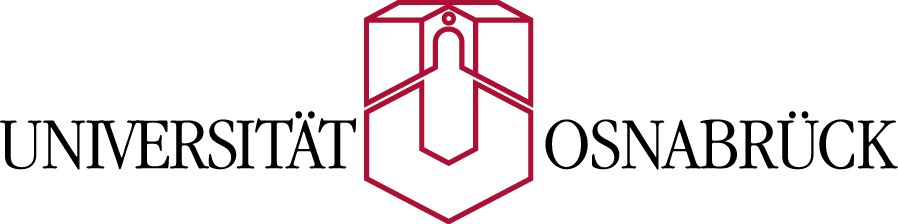 The Excessive Consumption of Indifference Curves in Germany: 
Utility Theory ReconsideredA term-paper submitted in partial satisfaction of the 
requirements for the degree of
Bachelor of Science
in
Economic Sciences
in the
School of Business Administration and Economics
of the
University of OsnabrückCourse:		Topics in Behavioural EconomicsSubmitted to:		Professor Steven J. Humphrey, Ph. D.			Department of MicroeconomicsSubmitted by: 		Your Name						Address:		Your Street			Your Zip-Code  Your CityMatriculation Nr.:	123456Date:			17.03.2016			